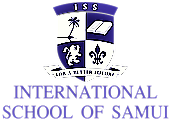 Job Title		Music TeacherDepartment 		Academic Reports 	Deputy Head Job Summary  	Leading and directing the provision of music throughout the school by means of creating and maintaining a learning environment that guides and encourages pupils to develop and fulfill their musical potential.Duties and Responsibilities (Competencies)To grow the reputation of the school in music participation, instrumentalists and musical performances across the school and community. To develop and promote a creative and innovative musical education for all students encouraging self-discipline, composure, concentration and individual development and performance skills To develop opportunities for students to gain experience of performing, both as solo performers and in ensemblesTo ensure a successful annual program of music/performances commensurate with the reputation of the school to encourage quality and participation in concerts, performances, activities and trips To work collaboratively with fellow professionals to produce high quality performances To teach peripatetic music lessons To collaborate with other peripatetic teachers and oversee the provision of peripatetic lessons To be responsible for all equipment / resources under your care to ensure they are safeguarded from loss/ damage. Teaching, Learning & Assessment Understanding of the latest evidence and thinking regarding effective practice in Music teaching and assessment and what this looks like in the classroom.To encourage all pupils to reach their academic potential through enthusiastic and personalised teaching.To link pupils' knowledge to earlier learning and develop ways to encourage it further by accurately assessing progress and attainment in all aspects of learning on an ongoing basis in accordance with school policy. To monitor, record and report on the assessment of learning needs, progress and achievements of assigned pupils.To facilitate learning through the organisation of learning resources and the classroom learning environment.To develop and foster the appropriate skills and social abilities to enable the optimum development of children, according to age, ability and aptitude. To plan, prepare and present schemes of work and lesson plans that enable you to professionally teach all relevant areas of the curriculum and that cater for the needs of the whole ability range within your class. To prepare, invigilate and assess, as required, internal and external tests, assessments and examinations.PastoralTo promote the safety and well-being of pupils. To establish positive relationships with all pupils.To work effectively and proactively as a Tutor in a specified Year and/or House group. To show an active interest in each child’s personal and domestic circumstances, and to nurture the personal and social developments of each pupil in your care.To actively promote the social, moral and cultural ethos of the School community.To promote exemplary behaviour and a responsible attitude amongst pupils both in and out of class.  ProfessionalTo be aware of, and comply with, all the School policies.To be an ambassador of the School at all times.To promote pride in the School among the pupil body through high standards of behaviour.To ensure that all communication is acted upon appropriately and in a timely manner.To foster a close partnership with parents, initiating contact in appropriate circumstances and ensuring that there is a record of this, including providing feedback to parents on a pupil’s progress at parents’ evenings and other (often less formal) meetings.To support and attend meetings, INSET, assemblies and other school events.To assist with covering colleagues as required.To be responsible for all School resources, particularly those in your care, reporting damage or loss to the appropriate authority within the School.To contribute to the virtual learning environment, the website, social media and publications in support of your work.To contribute to the School’s Self Evaluation and Development Plan.To be a confident and competent user of IT in the classroom and for administrative purposes.Child Safeguarding:Attend in-house Child Safeguarding programmes.Promote and safeguard the welfare of all pupils in the school.Keep professional relationship with pupils where personal boundaries are respected and maintained.Seek advice from the Child Protection Officer with issues or concerns related to Child Safeguarding.ISS Values (all staff)Have a positive ‘can-do’ attitude and encourage others to have the same.Always try your best and strive to be the best you can be. Work together and focus on solutions not problems Be open minded, to listen, consider and support other people’s views Treat everyone with respect and dignity at all times. Always act in the best interests of the schoolQualifications, Experience & Personal Skills:A good UK Degree (or equivalent)- preferably HonoursA certified teaching qualification (i.e. PGCE or equivalent)An ability to teach Music to students across Primary and Senior (Years 1-9).A strong record of professional developmentWorking knowledge of the National Curriculum of EnglandWorking hours		According to the school timetable designed by the management   Remuneration		A competitive wage and benefits.International School of Samui (ISS) is committed to safeguarding and promoting the welfare of children and young people and expects all staff and volunteers to share this commitment. References will be sought from previous employers and local police checks will be undertaken. 										11/19